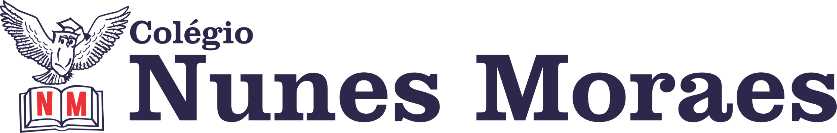 AGENDA DIÁRIA 3º ANO, 10 DE MAIO1ª AULA: PORTUGUÊS.AVALIAÇÃO DO PARADIDÁTICO – BELA JOGADA!2ª AULA: MATEMÁTICACapítulo 07: Ganhar e perder.             Pág.: 48 a 51.Objetos de conhecimento: Sequência numérica; unidade de milhar.Aprendizagens essenciais: Elaborar e comparar escritas numéricas de até quatro dígitos, observando a posição e a quantidade de algarismos.Atividades propostas: Unidade de milhar: a 4ª ordem p.48, 49 e 51.Atividade para casa: Aperte o passo p.50.3ª AULA: HISTÓRIACapítulo 07: Vida e trabalho no espaço rural atual.          Pág.: 42 a 45.          Objetos de conhecimento: Os profissionais do espaço rural.Aprendizagens essenciais: Perceber diferenças entre formas de trabalho realizadas no espaço rural, considerando também o uso da tecnologia nesse contexto.Atividades propostas: Agora é com você p.42 e 43; Para relembrar p.44 e 45.4ª AULA: ARTE.Capítulo 07: Memórias do palco.          Página: 84 a 91.Objetos de conhecimento: Diário e narrativa.Aprendizagens essenciais: Desenvolver a autonomia, a crítica, a autoria e o trabalho coletivo e colaborativo nas artes.Atividades propostas: Diários e memórias p.84; Diário ficcional p.87; Agora é com você p.88 e 89; Para ir além p.90; Para relembrar p.91.Atividade para casa: Agora é com você p.84 a 86.Bons estudos e uma ótima terça-feira!